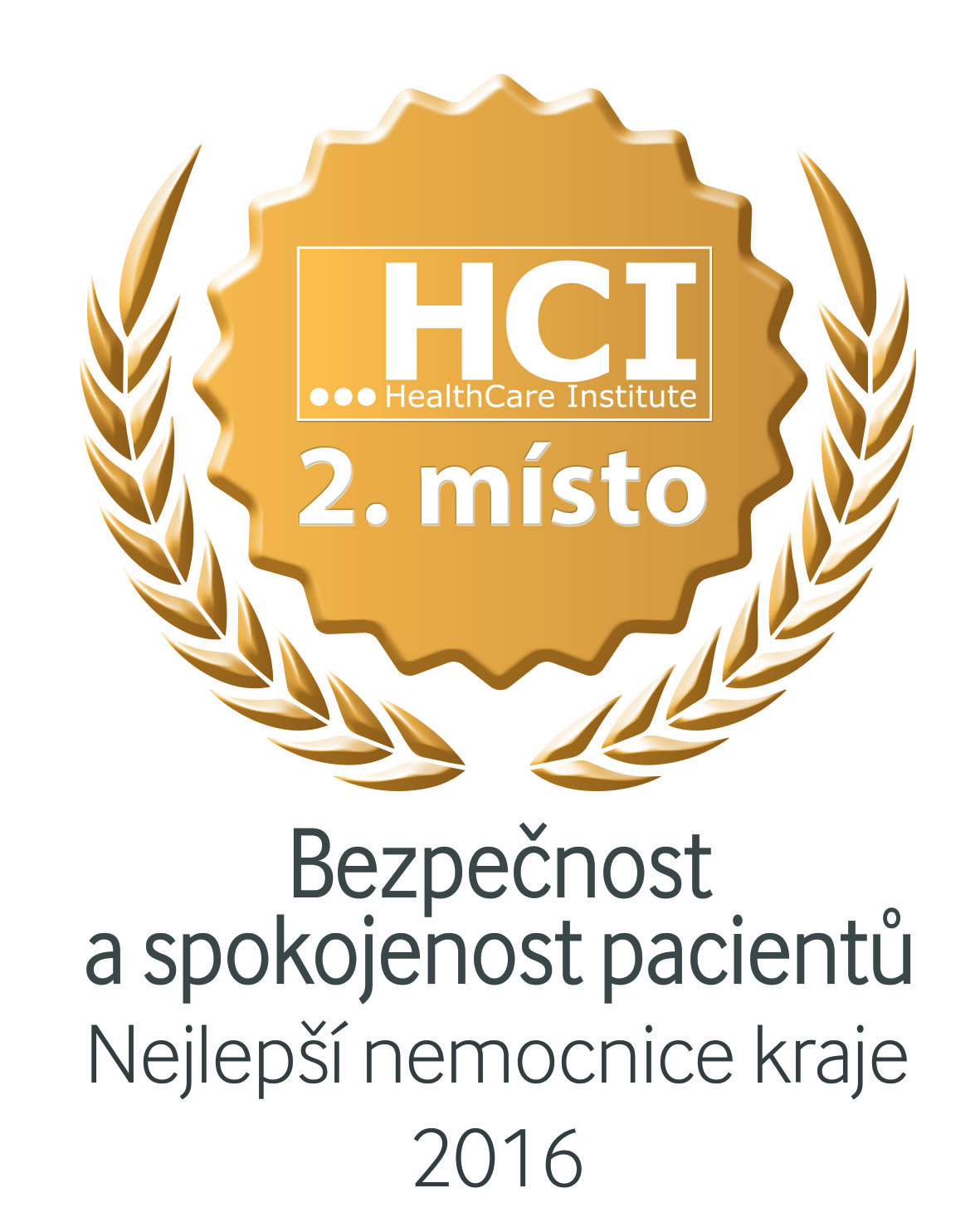 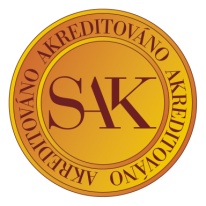 VÁŠ DOPIS ZNAČKY / ZE DNE	      NAŠE ZNAČKA	                             VYŘIZUJE LINKA	                   JILEMNICE/SEMILY                                                             TÚ/156/05/17                   xxxxxx/xxx		              5.5.2017Objednávka: Dobrý den,objednáváme u Vás fonendoskopy – 2 ks, celková cena 3 967,- Kč.                       Děkujeme za vyřízení, s pozdravem xxxxxxxxxxxxxxvedoucí  tech. úsekuVyřizuje:                                                                           xxxxxxxxxxxxx, TÚ
MMN, a.s.
Metyšova 465
514 01 Jilemnicetel.: xxx xxx xxx
mail.: xxxxxxxxxxxxxx@nemjil.cz